3 x3 VERWEN-ME-NU Het verwen me-nu is een proeverij menu,u hoeft niet te kiezen, u krijgt het allemaalVoorgerecht:
* Licht gerookte ganzenborst met mandarijnencompôte
* Mosterdsoepje met gerookte zalm
* Gegrilde gamba ingepakt in Panchetta
Hoofgerecht:
* Banquetstaaf gevuld met wild waarbij een wintersaus
* Gerookt forelmootje met kruidenolie
* Geregen ossenhaaspuntjes op Spaanse wijze met aïoli
Nagerecht:
* Mousse van pepernoten
* Speculaasijs
* Parfait van taaitaai Prijs per persoon € 34,50
Eend U smakelijk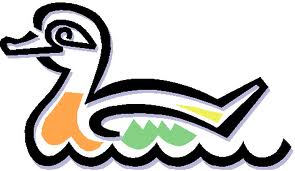 De EendVerwen Me Nu